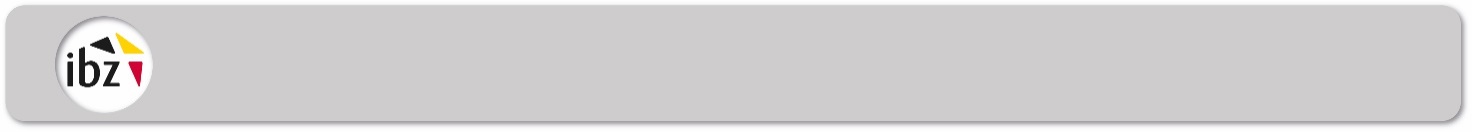 Avis concernant le lieu où les noms des témoins seront réceptionnésCirconscription électoraleCanton électoralLe 28 mai 2024, entre 14 et 16 heures, la désignation des témoins pour les bureaux de vote sera réceptionnée à l’adresse suivante : Les candidats peuvent désigner au plus désigner un témoin et un témoin suppléant pour chaque bureau de vote.Les candidats qui se présentent ensemble ne peuvent désigner qu’un témoin et un témoin suppléant par bureau. Les témoins doivent être électeurs pour le Parlement européen, la Chambre et le Parlement de la Région de Bruxelles-Capitale dans la Région de Bruxelles-Capitale. Les candidats peuvent être désignés comme témoins ou témoins suppléants. Les candidats (ou un candidat) indiqueront (indiquera) le bureau de vote où chaque témoin exercera son mandat pendant toute la durée des opérations.  Ils en informeront eux-mêmes les témoins qu’ils auront désignés. Cette notification, signée par le président du bureau principal de canton, doit également être signée par l’un des candidats.Les candidats peuvent désigner au plus désigner un témoin et un témoin suppléant pour chaque bureau de vote.Les candidats qui se présentent ensemble ne peuvent désigner qu’un témoin et un témoin suppléant par bureau. Les témoins doivent être électeurs pour le Parlement européen, la Chambre et le Parlement de la Région de Bruxelles-Capitale dans la Région de Bruxelles-Capitale. Les candidats peuvent être désignés comme témoins ou témoins suppléants. Les candidats (ou un candidat) indiqueront (indiquera) le bureau de vote où chaque témoin exercera son mandat pendant toute la durée des opérations.  Ils en informeront eux-mêmes les témoins qu’ils auront désignés. Cette notification, signée par le président du bureau principal de canton, doit également être signée par l’un des candidats.SignatureSignatureLieuDateLe président du bureau principal de canton